Publicado en Ciudad de México el 26/11/2021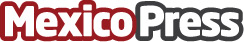 Serfimex Capital impulsa el crédito puente como una opción viable ante el encarecimiento de la viviendaDesarrolladores inmobiliarios recurre a créditos puente para combatir el alza de precios. Existe un encarecimiento hasta del 8% en el costo de construcción de vivienda, esta industria ha sido resiliente ante el embate de la pandemia, en parte por un menor costo del financiamiento hipotecario y una adecuada sincronización entre la oferta y la demanda en el mercado, lo que permitió evitar una caída generalizada de los preciosDatos de contacto:Joe Richaud5591980386Nota de prensa publicada en: https://www.mexicopress.com.mx/serfimex-capital-impulsa-el-credito-puente Categorías: Inmobiliaria Finanzas Ciudad de México Construcción y Materiales http://www.mexicopress.com.mx